РЕШЕНИЕот 18 апреля 2017года №92а. Мамхег«Об отмене решения Совета народных депутатов МО  «Мамхегское сельское поселение»  №5/1 от 15.04.2008г «О положении «Об антитеррористической комиссии МО «Мамхегское сельское поселение»В соответствии Федеральным закон от 06.10.2003г. №131-ФЗ "Об общих принципах организации местного самоуправления в Российской Федерации", Уставом муниципального образования «Мамхегское сельское поселение»,  Совет народных депутатов муниципального образования «Мамхегское сельское поселение»                                                      РЕШИЛ:1.Отменить Решения Совета народных депутатов  муниципального образования «Мамхегское сельское поселение» от 15.04.2008г. №5/1 «О положении «Об антитеррористической комиссии МО «Мамхегское сельское поселение».   2.Настоящее Решение  обнародовать в районной газете «Заря» и разместить в информационно телекоммуникационной сети "Интернет" на  официальном сайте муниципального образования «Мамхегское сельское поселение».3. Настоящее решение  вступает в силу со дня его подписания.7. Контроль исполнения настоящего решения возложить на заместителя главы администрации муниципального образования «Мамхегское сельское поселение»Глава муниципального образования                                                                                       «Мамхегское сельское поселение»                                                       Р.А. ТахумовРЕСПУБЛИКА АДЫГЕЯСовет народных депутатовМуниципального образования«Мамхегское сельское поселение»385440, а. Мамхег, ул. Советская, 54аАДЫГЭ РЕСПУБЛИКМамхыгъэ муниципальнэ къоджэпсэупIэ чIыпIэм изэхэщапIэ янароднэ депутатхэм я Совет385440, къ. Мамхыгъ,ур. Советскэм, 54а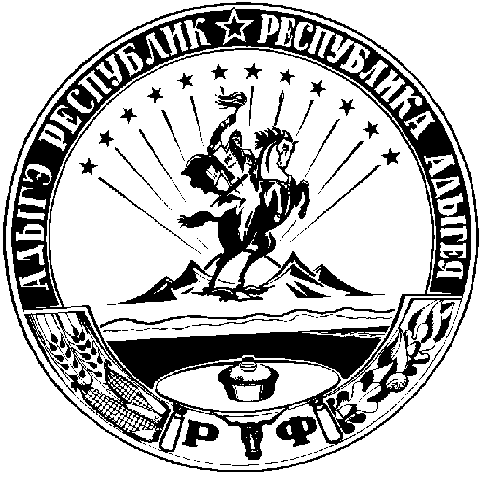 